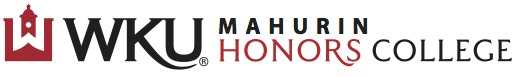 Gatton Academy & Craft Academy Graduates Research and Experiential Learning AwardProgress ReportSignature, Student: _____________________________________________________________________________ Signature, Research/Project Advisor: _______________________________________________________________ Signature, Department Head: _____________________________________________________________________ Signature, Assistant Director for Academics, Mahurin Honors College: ____________________________________Project TitleStudent NameWKU 800-NumberMajors(s)Minor(s)Permanent AddressCampus AddressTelephoneEmailFaculty MentorFaculty Mentor EmailNumber of Hours CompletedTERM:  Fall         Spring        Summer     YEAR:  TERM:  Fall         Spring        Summer     YEAR:  Please describe your progress toward completion of your project as well as any difficulties you have encountered and adjustments to your original proposal.